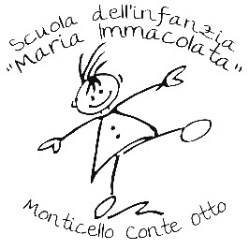 Carissimi genitori,BENVENUTI E GRAZIE PER AVER SCELTO LA NOSTRA SCUOLA!!!Per iscrivere vostro figlio presso la nostra scuola:Compilare il  modulo d’iscrizione online E CONSEGNARE A SCUOLA firmato allegando -ricevuta di pagamento di EURO 90 effettuato tramite bonifico bancario,              autocertificazione di residenza in carta semplice,                                                                                                      fotocopia del certificato delle vaccinazioniModalità di versamentoLe Coordinate bancarie da usare sono:UNICREDIT BANCAAgenzia di Monticello Conte Otto in via F.lli Vianello Moro 3/c intestato a:Parrocchia San Pietro Apostolo Scuola dell’Infanzia Maria ImmacolataIBAN IT 55 W 02008 60561 000002743633La CAUSALE da inserire nel bonifico bancario mensile dovrà essere la seguente: Nome Bimbo Cognome Bimbo – iscrizione“NON SI ACCETTA L’ISCRIZIONE IN DUE DIVERSE STRUTTURE SCOLASTICHE IN CONTEMPORANEA”Grazie per la preziosa collaborazione!Scuola dell’Infanzia paritaria “Maria Immacolata”Federata a FISM Federazione Italiana Scuole Materne di VICENZAVia Roma, 5336010 Monticello Conte Otto (VI)Tel/fax 0444.595251     380.7649623Codice Meccanografico: VI1A12400Vemail: amministrazione@scuolainfanziamonticello.itsito: www.scuolainfanziamonticello.it    scuolainfanziamonticello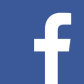 MODULO D’ISCRIZIONE ANNO SCOLASTICO 2022/2023 Il    padre (o tutore o affidatario)   _______________________       ___________________                                                             cognome                                nome                      C.F.=______________________________________  La  madre (o tutore o affidatario)   _______________________       ___________________                                                                   cognome                                nome                      C.F.=______________________________________      dell’alunno __________________________     _______________________                                                  cognome                                        nome                      C.F.=____________________________________CHIEDIAMO  cheIn base alle norme sullo snellimento dell'attività amministrativa e consapevole delle responsabilità cui va incontro in caso di dichiarazione non corrispondente al vero.Il/la proprio/a  figlio/a  ________________________________________________ Nato/a a ________________________________  il ______________________Residente a ________________________ prov. ___  in via _______________ n°___Telefono______________________  E.MAIL----------------------------------------Cittadino         ڤ italiano           ڤ  altro (indicare quale)_______________________VENGA ISCRITTO NELLA VOSTRA SCUOLA DELL’INFANZIA“ MARIA IMMACOLATA” DI MONTICELLO CONTE OTTO PER L’ANNO SCOLASTICO 2022/23O infanzia             O sezione primaveraCOMPOSIZIONE DEL NUCLEO FAMILIARE La propria famiglia è composta da NOME E COGNOME           LUOGO/DATA DI NASCITA         PARENTELA       ATTIVITA’1_______________________________________________________________________________2_______________________________________________________________________________3_______________________________________________________________________________4_______________________________________________________________________________5_______________________________________________________________________________“Materiale fotografico e/o Audiovisivo”“Uscite didattiche, religiose e ricreative”MODULO PER L’ESERCIZIO DEL DIRITTO DI SCEGLIERE SE AVVALERSI O NON AVVALERSI DELL’INSEGNAMENTO DELLA RELIGIONE CATTOLICAAlunno __________________________________________________________________Premesso che lo Stato assicura l’insegnamento della religione cattolica nelle scuole di ogni ordine e grado in conformità all’Accordo che apporta modifiche al Concordato Lateranense (art. 9.2), il presente modulo costituisce richiesta dell’autorità scolastica in ordine all’esercizio del diritto di scegliere se avvalersi o non avvalersi dell’insegnamento della religione cattolica.La scelta operata all’atto dell’iscrizione ha effetto per l’intero anno scolastico cui si riferisce e per i successivi anni di corso in cui sia prevista l’iscrizione d’ufficio, fermo restando, anche nelle modalità di applicazione, il diritto di scegliere ogni anno se avvalersi o non avvalersi dell’insegnamento della religione cattolica.Scelta di avvalersi dell’insegnamento della religione cattolica    		Scelta di non avvalersi dell’insegnamento della religione cattolica		Scuola dell’infanzia “Maria Immacolata” di Monticello Conte Otto        Sezione _____________Art. 9.2 dell’Accordo, con protocollo addizionale, tra la Repubblica Italiana e la Santa Sede firmato il 18 febbraio 1984, ratificato con la legge 25 marzo 1985, n. 121, che apporta modificazioni al Concordato Lateranense dell’11 febbraio 1929:“La Repubblica Italiana, riconoscendo il valore della cultura religiosa e tenendo conto che i principi del cattolicesimo fanno parte del patrimonio storico del popolo italiano, continuerà ad assicurare, nel quadro delle finalità della scuola, l’insegnamento della religione cattolica nelle scuole pubbliche non universitarie di ogni ordine e grado.Nel rispetto della libertà di coscienza e della responsabilità educativa dei genitori, è garantito a ciascuno il diritto di scegliere se avvalersi o non avvalersi di detto insegnamento.All’atto dell’iscrizione gli studenti o i loro genitori eserciteranno tale diritto, su richiesta dell’autorità scolastica, senza che la loro scelta possa dar luogo ad alcuna forma di discriminazione”.Modulo integrativo per le scelte degli alunni chenon si avvalgono dell’insegnamento della religione cattolicaL’Alunno  _________________________________________________________________non avvalendosi all’insegnamento della religione cattolica sarà impegnato in ATTIVITÀ DIDATTICHE E DI GIOCO		La scelta operata ha effetto per l’intero anno scolastico cui si riferisce.Alla luce delle disposizioni del codice civile in materia di filiazione, la scelta, rientrando nella responsabilità genitoriale, deve essere sempre condivisa dai genitori. Qualora sia firmata da un solo genitore, si intende che la scelta sia stata comunque condivisa. Data      			 Firma                         __________________	__________________________________________________Scuola dell’Infanzia paritaria “Maria Immacolata”                                                                                         Federata a FISM Federazione Italiana Scuole Materne di VICENZA                                                                    Via Roma, 53                                                                                                                                                           36010 Monticello Conte Otto (VI)                                                                                                                        Tel/fax 0444.595251                                                                                                                                                                                 Codice Meccanografico: VI1A12400V                             INFORMATIVA RIGUARDO IL TRATTAMENTO DATI PERSONALI ANCHE SENSIBILI(Regolamento europeo 2016/679 del 27 aprile 2016)Ai sensi dell'articolo 13 del Regolamento europeo 2016/679 relativo alla protezione dei dati personali si informa che presso la sede della Scuola dell'Infanzia "Maria Immacolata" in Via Roma, 53 — 36010 Monticello Conte Otto (VI), titolare del trattamento dei dati, verranno trattati i dati personali anagrafici degli alunni e dei loro familiari, nonchè quelli sensibili relativi alla salute fisica e mentale e alle convinzioni religiose. Tale trattamento sarà finalizzato unicamente alla gestione del servizio richiesto, nonchè agli interventi di carattere formativo e educativo e agli adempimenti amministrativi, e verrà effettuato anche con l'utilizzo di strumenti informatici, nei modi e nei limiti necessari per perseguire le predette finalità. Saranno garantite la riservatezza e la sicurezza dei dati raccolti.I dati potranno essere comunicati, in base alle norme vigenti e per quanto di competenza, alle Autorità Scolastiche e ad altri enti destinatari per legge o regolamento, alle Aziende locali socio sanitarie, agli Enti Pubblici coinvolti, ai soggetti pubblici o privati che collaborano per lo svolgimento delle attività della Scuola, alle Ditte che effettuano i trasporti e forniscono la ristorazione, alle Compagnie di Assicurazione con le quali sono state stipulate le polizze assicurative e, dietro specifica richiesta, ad eventuali altre scuole nelle quali gli alunni dovessero essere trasferiti. I dati anagrafici degli alunni potranno essere comunicati alle segreterie dei musei, mostre e altri soggetti che li richiedano in occasione di visite guidate e gite scolastiche. Dei dati potranno venire a conoscenza gli incaricati e i responsabili del trattamento interno o esterno, siano essi dipendenti, collaboratori o entità esterne.Il conferimento dei dati è obbligatorio per l'effettuazione dei servizi e delle prestazioni richieste e la loro mancata indicazione comporta l'impossibilità di poterli svolgere. I dati non saranno trasferiti o comunicati a Paesi terzi o ad Organizzazione internazionali al di fuori della Comunità Europea.I dati saranno conservati per un periodo di tempo non superiore a quello necessario al perseguimento degli scopi per i quali sono raccolti e trattati e comunque nel rispetto dei termini di conservazione previsti dalle normative vigenti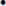 Sono riconosciuti agli interessati i diritti previsti dal citato Regolamento e in particolare:il diritto di accedere ai propri dati personali, di chiederne la rettifica, l'aggiornamento e la cancellazione, se incompleti, erronei o raccolti in violazione della Legge, nonchè di opporsi al loro trattamento per motivi legittimiil diritto di revocare il consenso in qualsiasi momento senza pregiudicare la liceità del trattamento effettuato prima della revocail diritto alla portabilità dei datiil diritto di proporre reclamo all'autorità di controlloPotranno essere esercitati presentando richiesta al Titolare del Trattamento dei dati Scuola dell'Infanzia "Maria Immacolata" - Parrocchia San Pietro Apostolo - Via Roma, 53 — 36010Monticello Conte Otto (VI)Il Legale rappresentante dellaScuola dell'Infanzia "Maria Immacolata"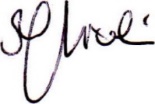                Atto di consenso al trattamento dei dati                                                                                                                                 lI sottoscritto……………………………………………………………………. nato a………………….……..il………………………….                                                                             e………………………………………………………………………………………..nato a …………………………il……………………………………….                                                                      in qualità di genitori (o tutori) dell'alunno…………….………………… nato …………………………..il…………………………                                            preso atto dell'informativa di cui sopra, acconsentono al trattamento dei dati personali anche sensibili, compresi quelli dei familiari, nei limiti dell'informativa scritta e ricevuta.Firma………………………………………Firma…………………………………………….I sottoscritti dichiarano, ai sensi delle vigenti norme in materia di autocertificazione, che i dati sopraindicati sono veritieri.DICHIARA INOLTRE:di essere a conoscenza che la Scuola è una scuola paritaria ai sensi della L. 62/2000 e in quanto tale svolge il suo servizio pubblico in osservanza delle norme statali e regionali in materia di istruzione dell'infanzia;di condividere il progetto educativo ispirato ai valori cristiani della vita; di essere consapevoli che l’IRC è parte integrante del progetto educativo di questa scuola paritaria cattolica /ispirazione cristiana e rappresenta un aspetto culturale irrinunciabile per la formazione della persona nel rispetto degli alunni di diverse culture, di avere ricevuto il regolamento interno della scuola e di accettarne il contenuto in particolare le norme che riguardano l'organizzazione scolastica;di prendere atto che l'azione formativa della Scuola, tesa ad agevolare l'adempimento dei compiti educativi propri della famiglia, viene svolta in stretta collaborazione con la famiglia stessa alla quale è richiesto di partecipare attivamente alla vita della Scuola; che la refezione viene dalla Scuola Materna fornita gratuitamente per cui il contributo mensile versato si intende a fronte di spese generali e di frequenza(*) Alla luce delle disposizioni del codice civile in materia di filiazione, la richiesta di iscrizione, rientrando nella responsabilità genitoriale, deve essere sempre condivisa dai genitori. Qualora la domanda sia firmata da un solo genitore, si intende che la scelta dell’istituzione scolastica sia stata condivisa. data………………        Firma leggibile…………….………… firma leggibile…………………AUTORIZZAZIONIAUTORIZZAZIONIAUTORIZZAZIONIAUTORIZZAZIONIIl sottoscritto (cognome e nome ) ____________________________________________________________________Il sottoscritto (cognome e nome ) ____________________________________________________________________Il sottoscritto (cognome e nome ) ____________________________________________________________________in qualità di     genitore/esercente la responsabilità genitoriale           tutore           affidatarioin qualità di     genitore/esercente la responsabilità genitoriale           tutore           affidatarioin qualità di     genitore/esercente la responsabilità genitoriale           tutore           affidatariodi  ___________________________________________________di  _________________________________________________________________________________________________(cognome e nome del bambino)(cognome e nome del bambino)(codice fiscale del bambino)(codice fiscale del bambino)esprime il proprio consenso al trattamento dei seguenti dati:
Il sottoscritto dichiara inoltre che, ai sensi del D.Lgs. 196/2003 (vigente normativa italiana in materia di privacy) e della specifica delibera dell'Autorità Garante “La scuola a prova di privacy”, qualsiasi materiale foto/video prodotto in occasione di eventi organizzati dalla scuola (recite, gite, saggi, ecc.) da me stesso, da mio/a figlio/a o dai miei familiari/amici, sarà utilizzato esclusivamente in ambito familiare/amicale, evitando la diffusione via Internet o la comunicazione a soggetti terzi, sollevando la scuola da qualsiasi responsabilità in merito.